Aanvrager van de kennisgeving van definitieve ongeschiktheid (*):  	⃝  Werknemer of behandelend arts                                                                        		⃝  WerkgeverAangetekend te versturen aan de andere partij (werknemer of werkgever) en aan de arbeidsarts van de onderneming (CLB EDPB).De werknemer wordt ten vroegste 10 kalenderdagen na ontvangst van de kennisgeving uitgenodigd voor een onderzoek.De werknemer heeft het recht om aan de preventieadviseur-arbeidsarts te vragen dat de mogelijkheden voor aangepast of ander werk onderzocht worden.De werknemer heeft het recht om zich te laten bijstaan door de vakbondsafvaardiging van de onderneming.*aankruisen wat van toepassing is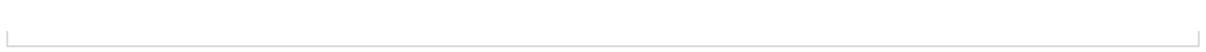 NAAM: VOORNAAM: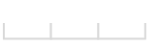 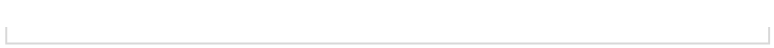 STRAAT:                             		                                                                                                            NR:  		        BUS: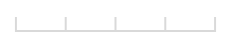 POSTCODE:		        GEMEENTE: 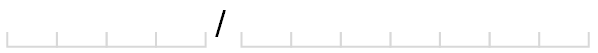 GSM: 		                                          of                    TELEFOON: 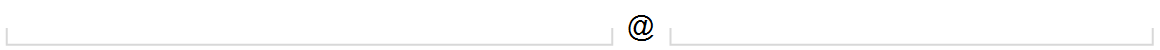 e-MAIL: 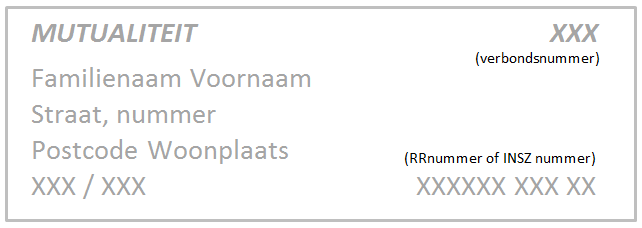 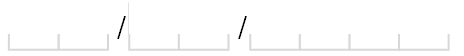 GEBOORTEDATUM: 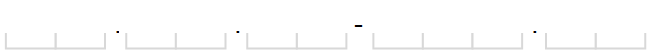 RIJKSREGISTERNUMMER: VERBOND MUTUALITEIT (nummer):                                of klevertje van de mutualiteit:BEHANDELEND ARTS  (te contacteren arts voor overleg)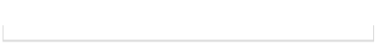 Dr.                                                         TE                                                       TELEFOON:                           HUIDIGE FUNCTIE (overeengekomen werk): ARBEIDSONGESCHIKT SINDS  BEDRIJFSNAAM: STRAAT:                             		                                                                                                            NR:    	       BUS:POSTCODE:		       GEMEENTE: 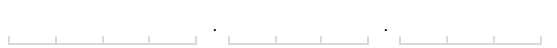 ONDERNEMINGSNUMMER: CONTACTPERSOON voor de arbeidsarts:FUNCTIE van de contactpersoon: GSM: 		                                          of TELEFOON: e-MAIL:       DATUM en HANDTEKENING van de aanvrager: werknemer/werkgever (schrappen wat niet past)